TANDRIDGE YOUTH FOOTBALL LEAGUE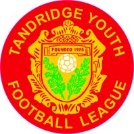 											                          FORM TAN 921 Day advance REQUEST for a FIXTURE BREAK due to School Trip, Club Tour or ‘other reason’ as indicated in league Rule 20 (A) (iii) 

From (Club):						F.C.                  Today’s DateWe hereby apply for a BREAK in FIXTURES in accordance with Rule 20.A. (ii) and supply the following information for the consideration of the League Committee. TEAM (Age group):         					Division : Total NUMBER of PLAYERS Registered with this team: DATE for which the FIXTURE BREAK is requested:  i.e. SUNDAYREASON why the BREAK is being requested:LIST of PLAYERS affected by the Trip or TourContacts at the School or Schools:-Name of Teacher(s) or Organiser(s) _____________________________           ____________________________Contact Phone No.(s)   _________________________                    ____________________________Name of person requesting the Fixture Break :-    _______________________________ Signature:________________________________                    Position in Club :-   ______________________					 					Please forward completed form to drharris@sky.com NB – PLEASE NOTE CLUBS ARE REQUIRED TO SUBMIT THIS REQUEST AT LEAST 21 DAYS PRIOR TO THE TRIP OR TOUR AND THAT THE TYFL RESERVES THE RIGHT TO VERIFY THE IFORMATION SUPPLIED.PLAYER’S NAMESCHOOL ATTENDED (if School Trip)12345678910